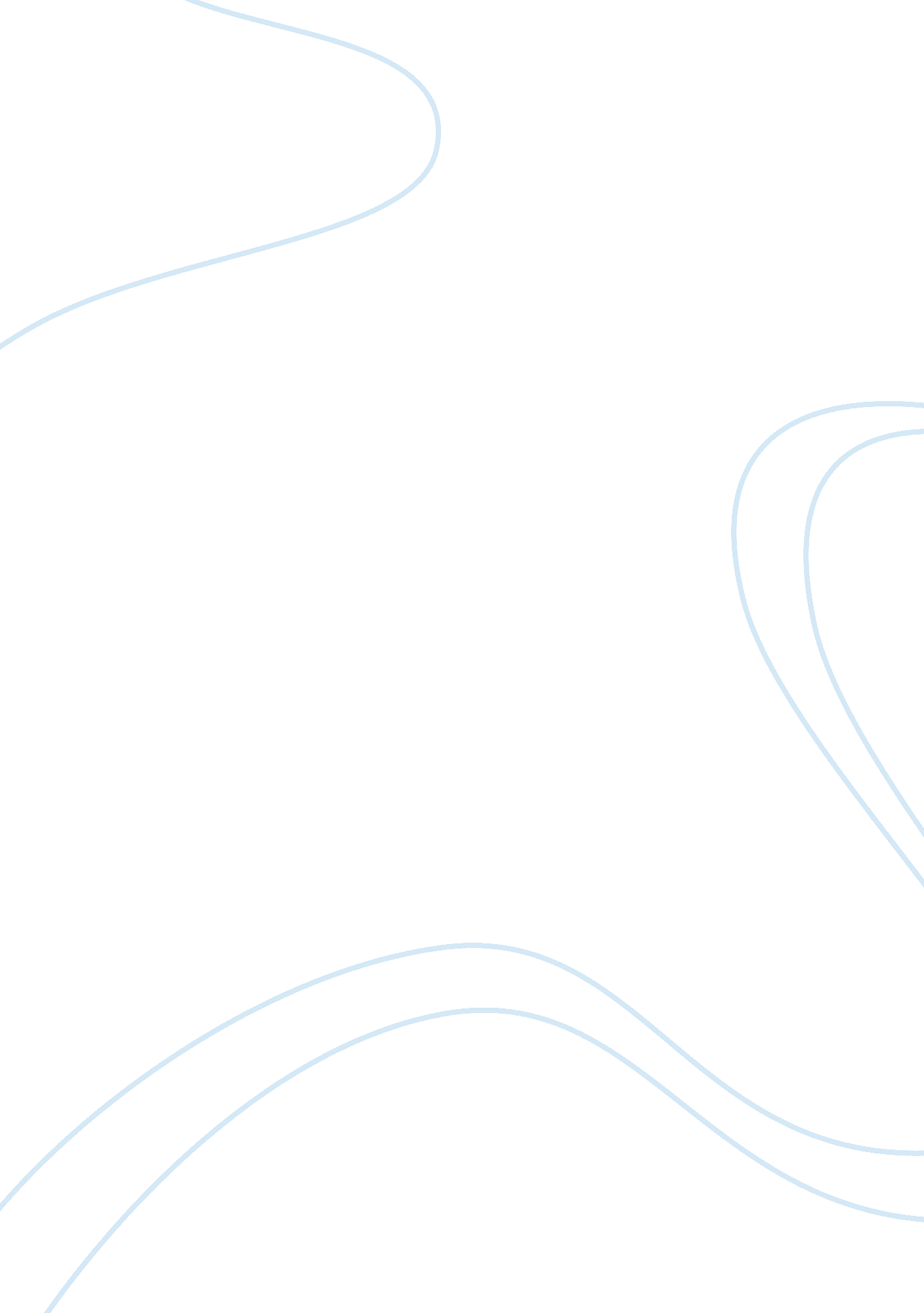 Political islam, world politics and europe by bassam tibiPolitics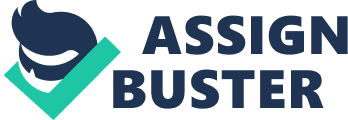 Political Islam, World Politics and Europe by Bassam Tibi This book is a very vivid introduction of the impact of Political Islam on Europe. Writtenfrom a larger perspective of viewing Islam and it is roots into Europe, author begins with an assessment of the overall politicization of Islam on global politics generally and with specific reference to Europe. The discussion on spread of the global Jihad and how it culminated into a global phenomenon is another important contribution by the author. This is critical due to the fact that terrorism and Jihad are now considered as synonymous and is a consequence of mapping the world as “ Dar- al-Islam” according to the author. The author also discusses the philosophical and historical roots of the basic urge within Islam to set up a civil society that is based on the totalarian government of Islam. 
In second part of the book, author basically attempt to discuss the political split between the Shia and Sunni sections of the Islamic society and how both of them are basically pursuing an aim of entering the political Islam into the mainstream politics of the world. The role of Iran has been specifically discussed with reference to the attempt to export the Iranian revolutionary ideas about the Global Islam and its position in the world. 
What is most interesting about this book however, is the synthesis of the notion that Europe is serving as a battleground for creating the hegemony of political Islam over the entire world. 
The Turbulent Decade: Confronting the Refugee Crises of the 1990s 
This book is considered as a personal recount of the author’s experience with the refugees during four critical crises that hit the world during 1990s. In fact this book details the personal and first hand experiences of the refugees and victims of war during the 1990s era when crisis emerged simultaneously in Iraq, Balkans, Afghanistan as well as in African great Lakes Region. 
The issues discussed and narrated in this book are most important issues faced by the world in the sense that the crisis of such magnitude often result into further cartographic events in case world does not pay attention to the requirements and feelings of those who been subjected to humiliation through war and exploitation. The author therefore stressed on the need for having an effective coordination between the various agencies including UN and NATO. What is underlying this debate is an urge for correcting the focus of world politics to look for the solutions that avoid conflict and war rather use war as a mean to achieve the objectives. The catastrophic losses that war and conflict bring upon the individuals and societies are much grave in their actual consequence as compared to what is generally perceived by the people. 
The author has been able to narrate the basic purpose of writing this book in more accurate and penetrating style. The emphasis on finding the diplomatic solutions to world problems is what is actually needed to make the world peaceful. 